Карта размещения рекламной конструкции №5по адресу: Иркутская область, р. п. Чунский, по ул. Пролетарская, между ЦРБ и ОАО «ЧЛПК»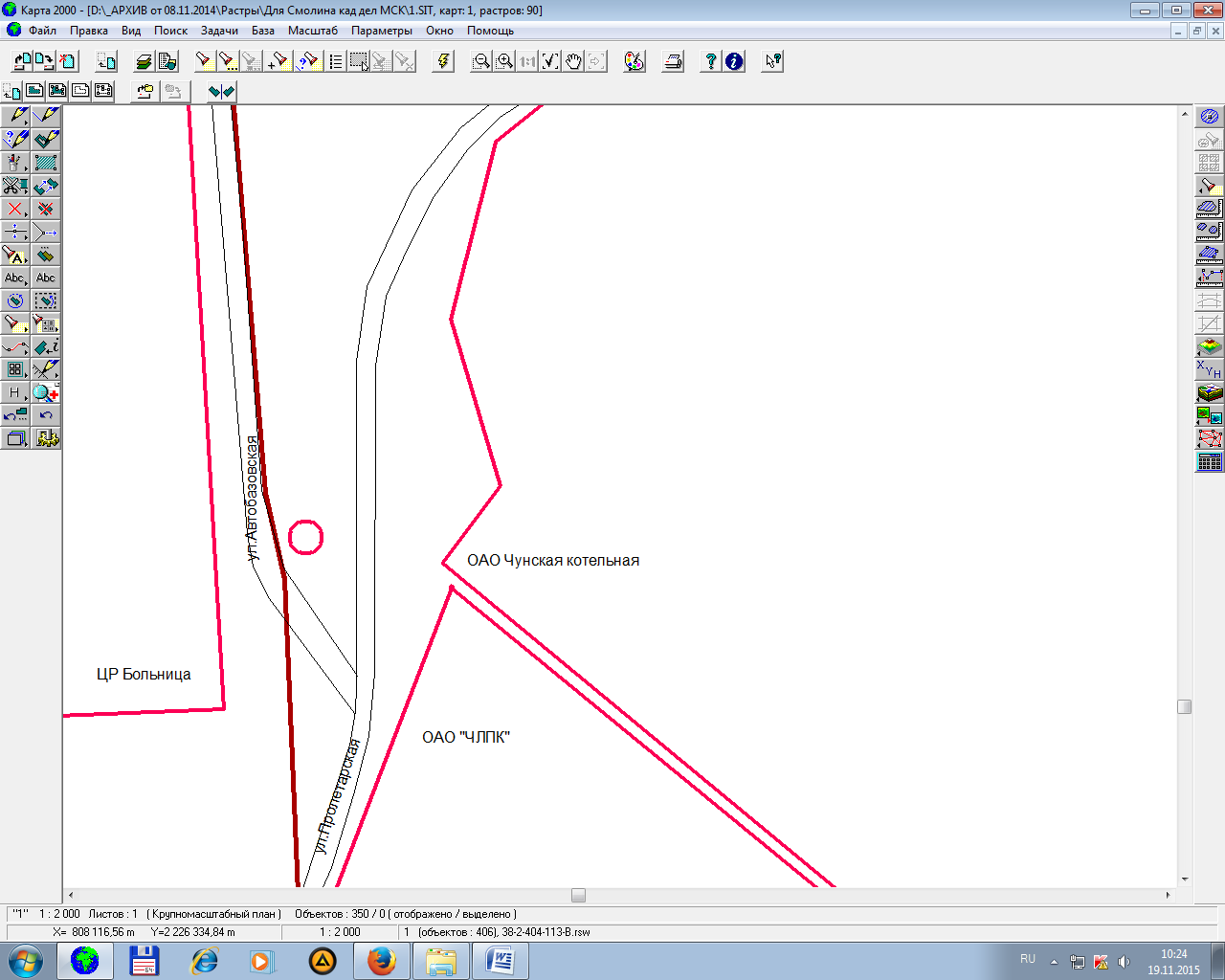 Примечание:- рекламная конструкция № 1- билборд,-  инф. поле. 6м х 3м, 3-сторонний.- общ. площадь информ. поля =54 кв. м.- отдельно стоящая конструкция- статичная- размером 3000х6000х400, на 2-х опорах высотой - основной цвет - серый(RAL-7024)- фундамент ж/б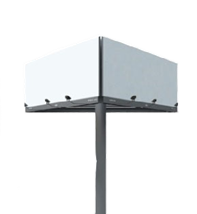 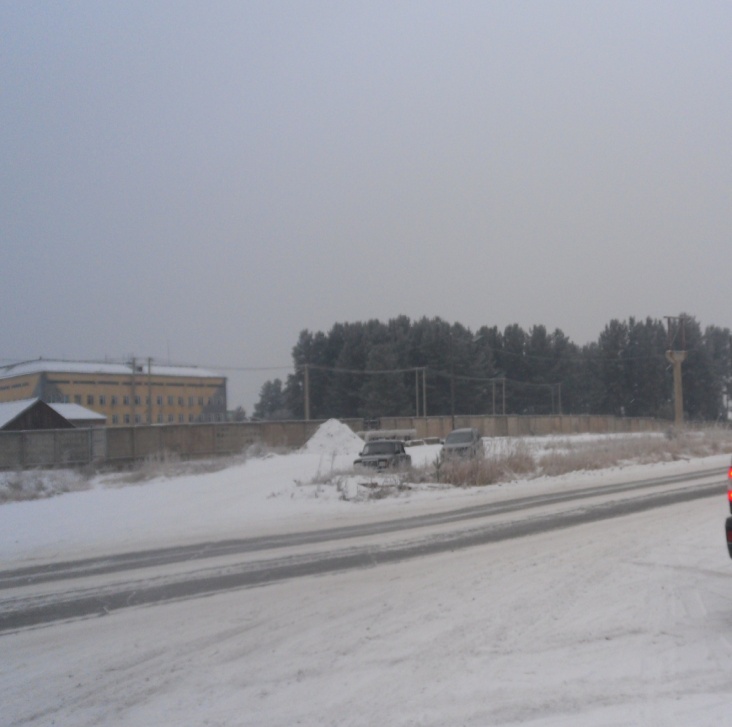 